   Questionario di verifica del tirocinio pre-lauream da compilarsi da parte del TIROCINANTENome e Cognome del tirocinante ____________________________________________________Tirocinio svolto presso (sede): ______________________________________________________Periodo del tirocinio   dal _________________ al _________________Nome e Cognome del Tutor dell’Ente ________________________________________________VALUTAZIONE DEL PERCORSO    FORMATIVO ACCADEMICOData compilazione ______________									     Firma del tirocinante									_________________________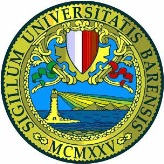 UNIVERSITA’ DEGLI STUDI DI BARI ALDO MORODIPARTIMENTO DI SCIENZE DELLA FORMAZIONE, PSICOLOGIA, COMUNICAZIONECorso di Laurea Magistrale in Psicologia per nientepocoabbastanzamoltomoltissimo1.Quanto ritiene che, in vista del tirocinio, l’Università le abbia fornito:1.2Adeguate competenze metodologiche123451.3Adeguate competenze tecnico – applicative12345per nientepocoabbastanzamoltomoltissimo2.Durante il periodo di tirocinio, quanto ritiene sia stata formativa:2.1.La relazione con il tutor123452.2La relazione con le altre figure professionali  all’interno del contesto lavorativo123452.3La relazione con gli altri tirocinanti, se presenti123453Durante il periodo di tirocinio, quanto ritiene di aver migliorato le sue competenze: 3.1.Relazionali123453.2.Metodologiche123453.3.Tecnico-applicative123453.4.Teoriche123454.Quanto ritiene sia stato utile il tirocinio per le sue future prospettive formativo/lavorative?4.1Prospettive formative123454.2.Prospettive lavorative123455.Quanto ha approfondito ed integrato, con l’aiuto del tutor, le sue conoscenze teoriche123456.Quanto ritiene di aver appreso, dall’osservazione del lavoro del tutor, come si lavora in un contesto organizzato123457.Il tutor si è dimostrato disponibile nell’affiancarla durante tutto il periodo del tirocinio:7.1.Permettendole di osservare le sue modalità di lavoro123457.2.Permettendole di lavorare in autonomia sotto la sua supervisione123458.Il tutor la ha adeguatamente introdotto nel contesto di svolgimento del tirocinio123459.Il rapporto con gli altri tirocinanti, se presenti, le è stato reso possibile1234510.Ha svolto insieme con il suo tutor una pianificazione dell’attività di tirocinio1234511.Ha compiuto insieme con il suo tutor una valutazione dell’esperienza svolta1234512.Facendo un bilancio complessivo, quanto ritiene che l’esperienza di tirocinio sia stata utile alla sua formazione 1234513.Quanto si ritiene soddisfatto dell’esperienza svolta12345